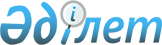 О признании утратившими силу некоторых решений Правительства Республики КазахстанПостановление Правительства Республики Казахстан от 29 октября 2014 года № 1143

      В соответствии с пунктом 2 статьи 21-1 Закона Республики Казахстан от 24 марта 1998 года «О нормативных правовых актах» Правительство Республики Казахстан ПОСТАНОВЛЯЕТ:



      1. Признать утратившими силу:



      1) постановление Правительства Республики Казахстан от 20 мая 2004 года № 565 «Отдельные вопросы осуществления прав владения и пользования государственными пакетами акций и государственными долями участия в товариществах с ограниченной ответственностью, находящимися в республиканской собственности, от имени государства» (САПП Республики Казахстан, 2004 г., № 22, ст. 283);



      2) постановление Правительства Республики Казахстан от 26 сентября 2007 года № 839 «О внесении изменений и дополнения в постановление Правительства Республики Казахстан от 20 мая 2004 года № 565» (САПП Республики Казахстан, 2007 г., № 34, ст. 387).



      2. Настоящее постановление вводится в действие со дня его подписания.      Премьер-Министр

      Республики Казахстан                       К. Масимов
					© 2012. РГП на ПХВ «Институт законодательства и правовой информации Республики Казахстан» Министерства юстиции Республики Казахстан
				